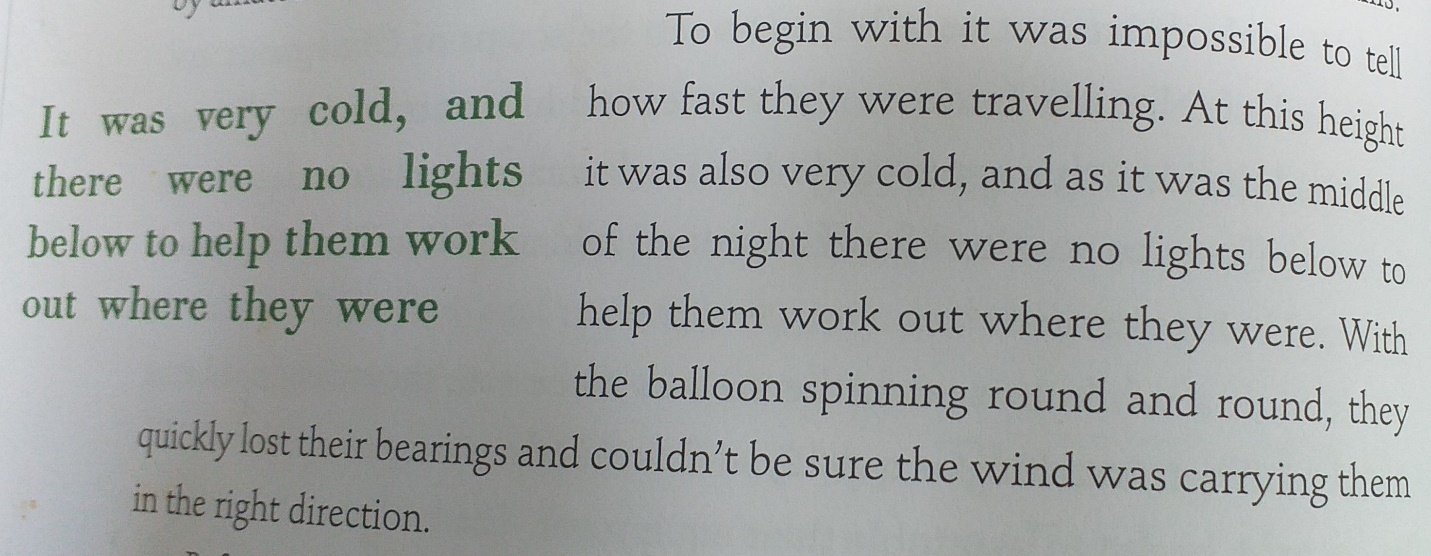 Read this passage. 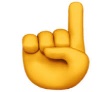 Think of five questions you could ask about it.Now answer your five questions. 